嘉義縣   太和   國民   小   學111學年度雙語國家政策－口說英語展能樂學計畫國民中小學英語日活動成果報告表(表格不夠，請自行增列）活動名稱歡樂聖誕趴歡樂聖誕趴辦理日期12/22辦理地點本校圖書室本校圖書室參加人數20人成果摘要-活動內容介紹及特色說明(列點說明)慶祝聖誕節，學生們彈奏聖誕歌+舞蹈。課程介紹聖誕節由來。師生禮物交換，活絡師生情誼。慶祝聖誕節，學生們彈奏聖誕歌+舞蹈。課程介紹聖誕節由來。師生禮物交換，活絡師生情誼。慶祝聖誕節，學生們彈奏聖誕歌+舞蹈。課程介紹聖誕節由來。師生禮物交換，活絡師生情誼。慶祝聖誕節，學生們彈奏聖誕歌+舞蹈。課程介紹聖誕節由來。師生禮物交換，活絡師生情誼。檢討或建議事項學生對於表演部分(舞蹈)稍微害羞，若能再大方一些會更好。學生對於表演部分(舞蹈)稍微害羞，若能再大方一些會更好。學生對於表演部分(舞蹈)稍微害羞，若能再大方一些會更好。學生對於表演部分(舞蹈)稍微害羞，若能再大方一些會更好。照片說明（4-10張）照片說明（4-10張）照片說明（4-10張）照片說明（4-10張）照片說明（4-10張）照片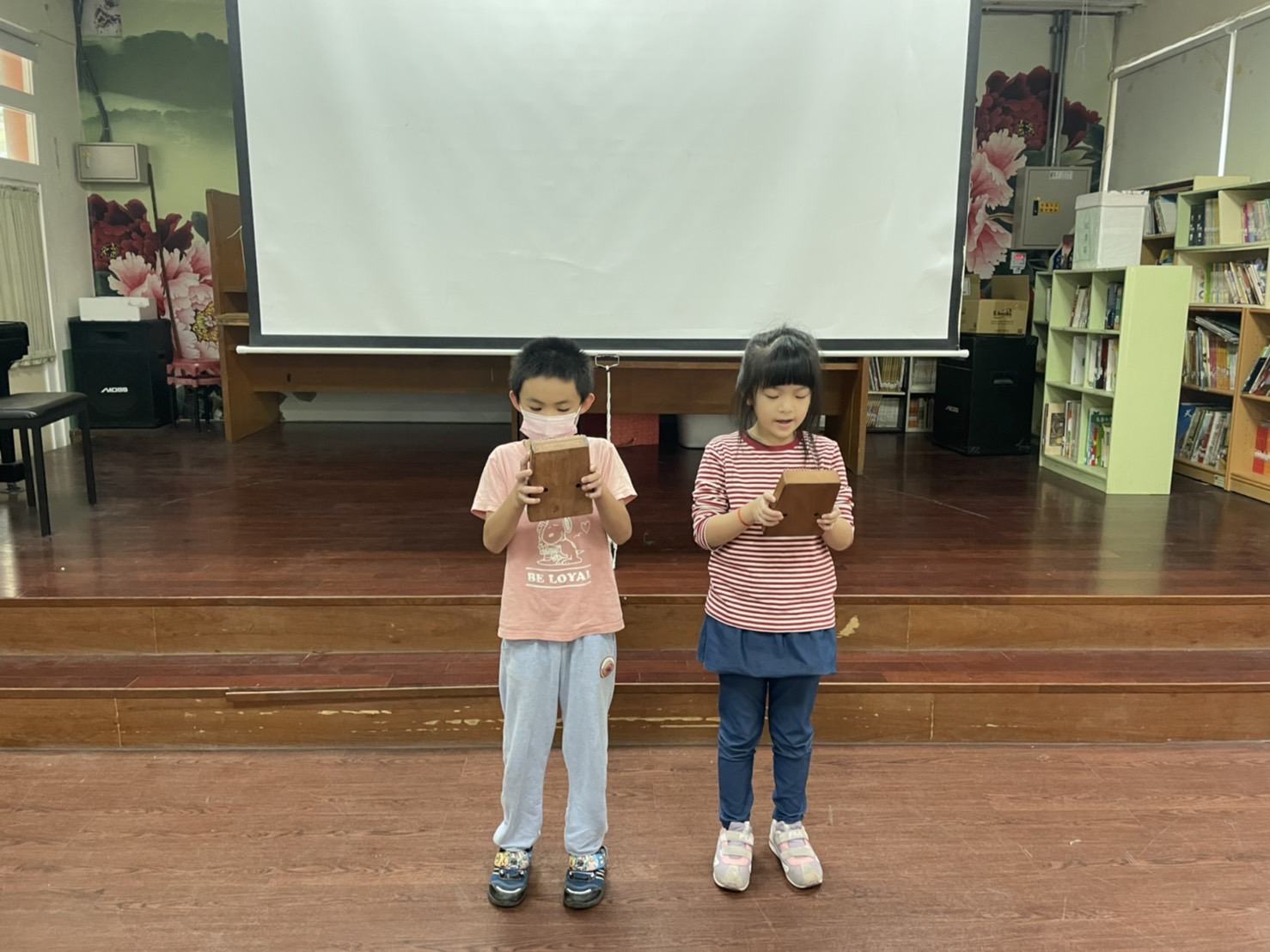 照片照片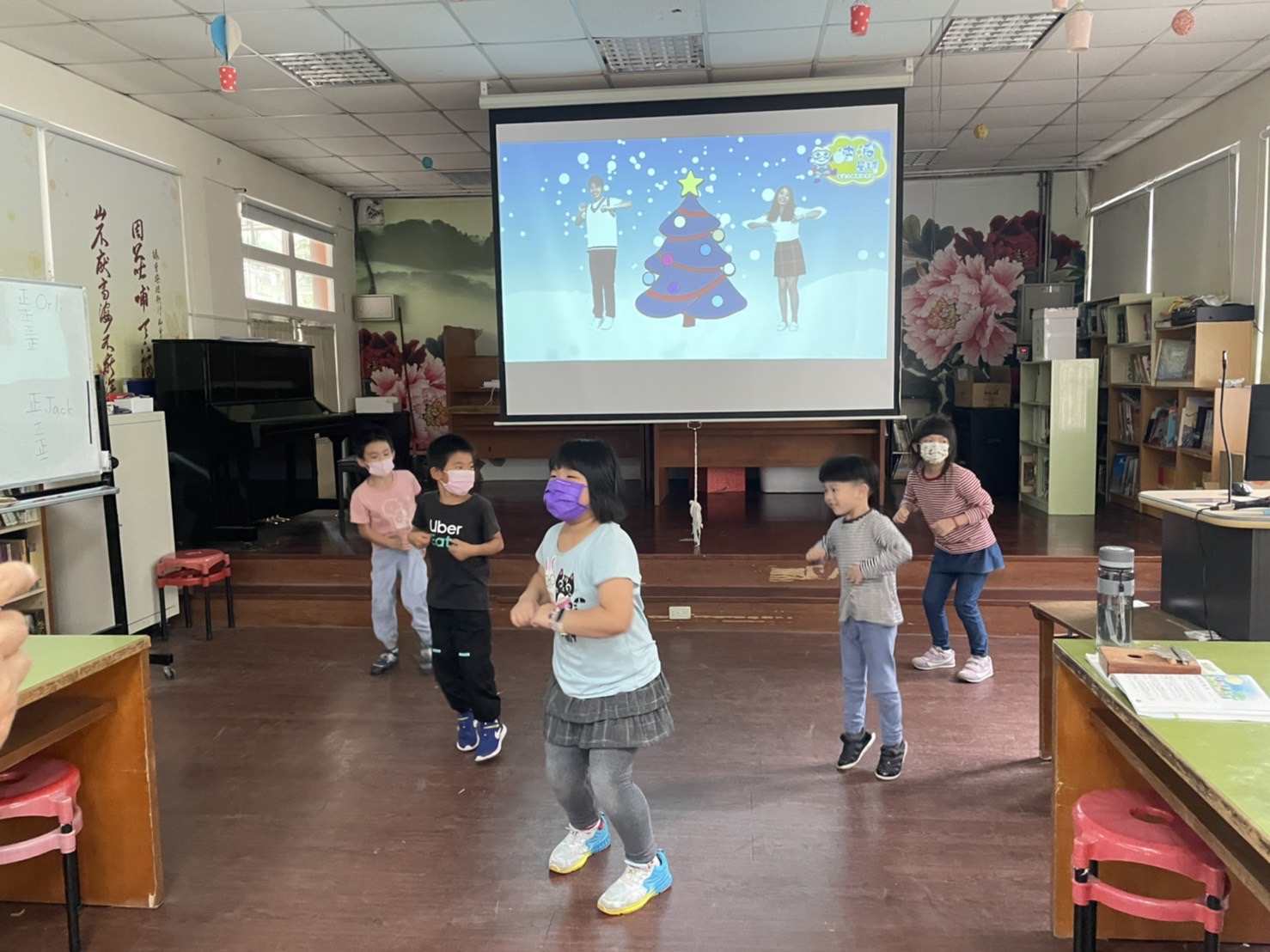 照片照片一甲練習拇指琴聖誕歌一甲練習拇指琴聖誕歌低年級練習聖誕舞蹈低年級練習聖誕舞蹈低年級練習聖誕舞蹈照片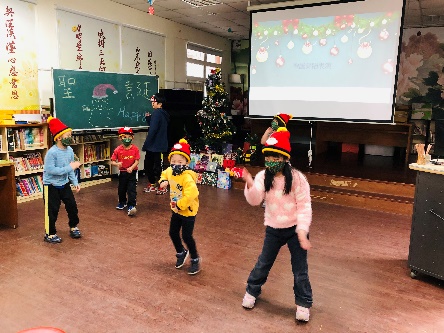 照片照片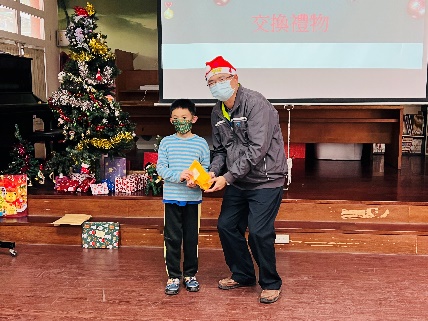 照片照片學生表演學生表演交換禮物交換禮物交換禮物照片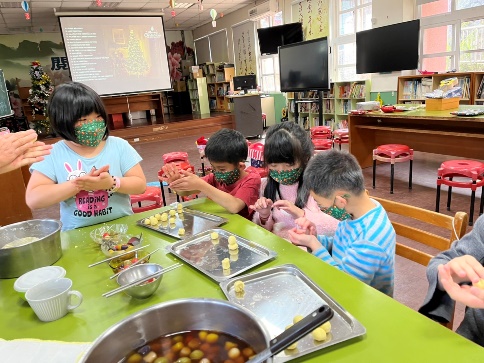 照片照片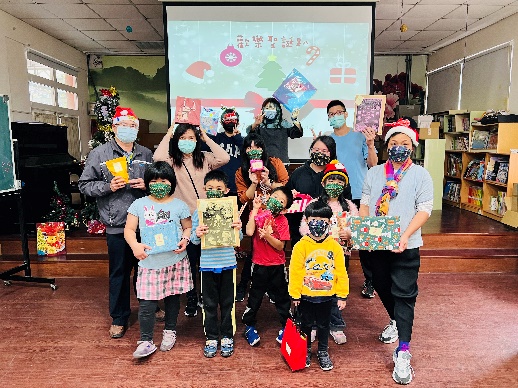 照片照片搓湯圓搓湯圓團體合照團體合照團體合照